MATEMATIKA 7. ROČNÍK ONLINE HODINA 20.1.2021DĚLENÍ CELKU V DANÉM POMĚRUodkaz na video: https://www.youtube.com/watch?v=k4hc7_eCsR0 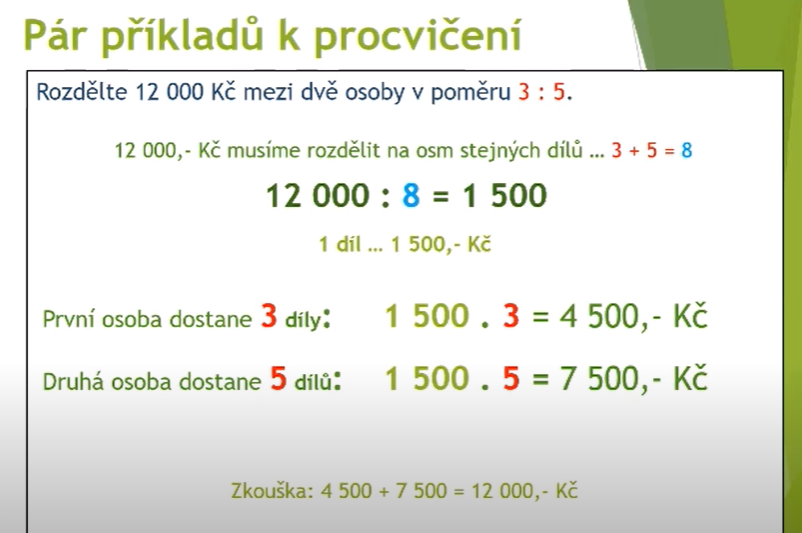 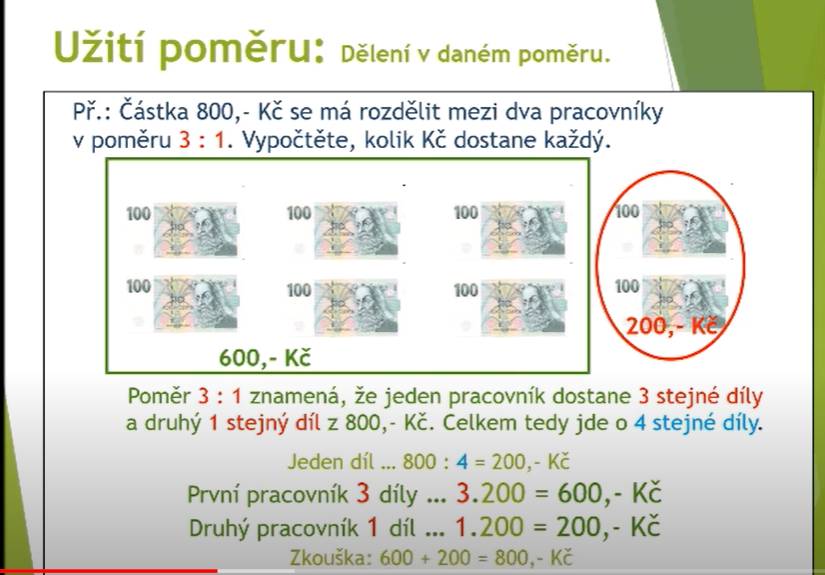 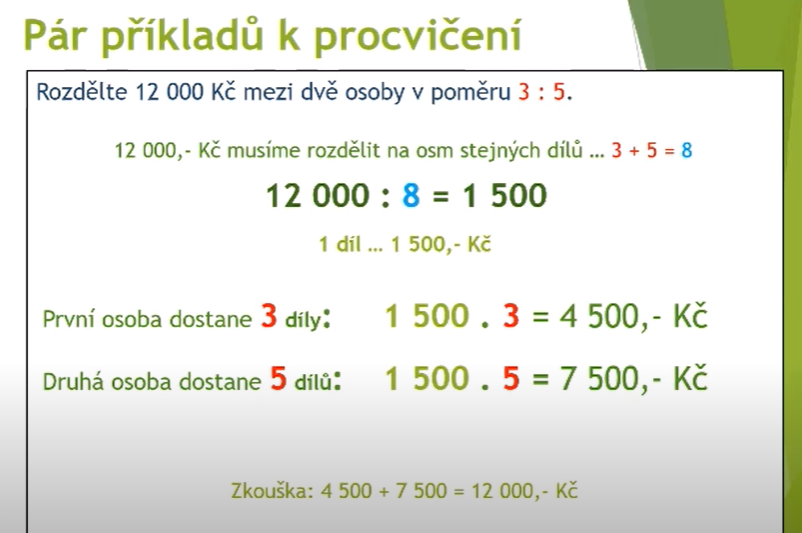 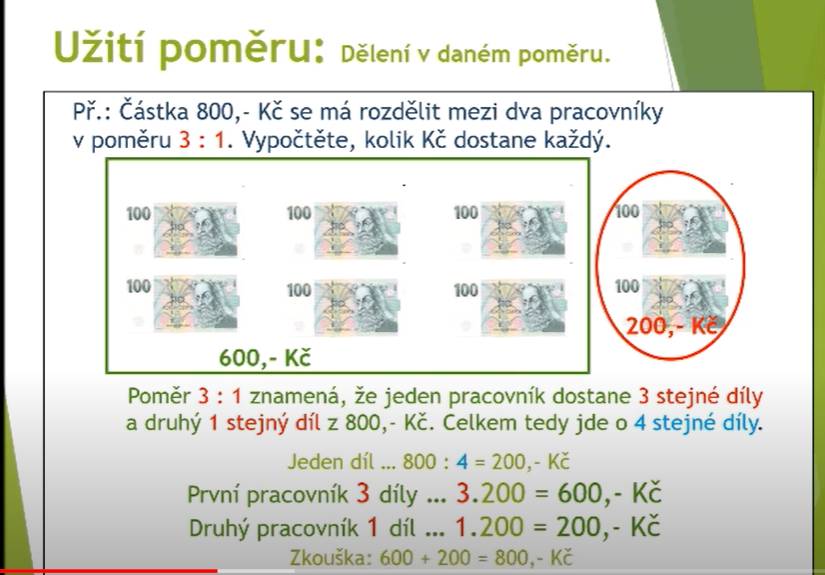 Ještě k procvičení a ke zopakování: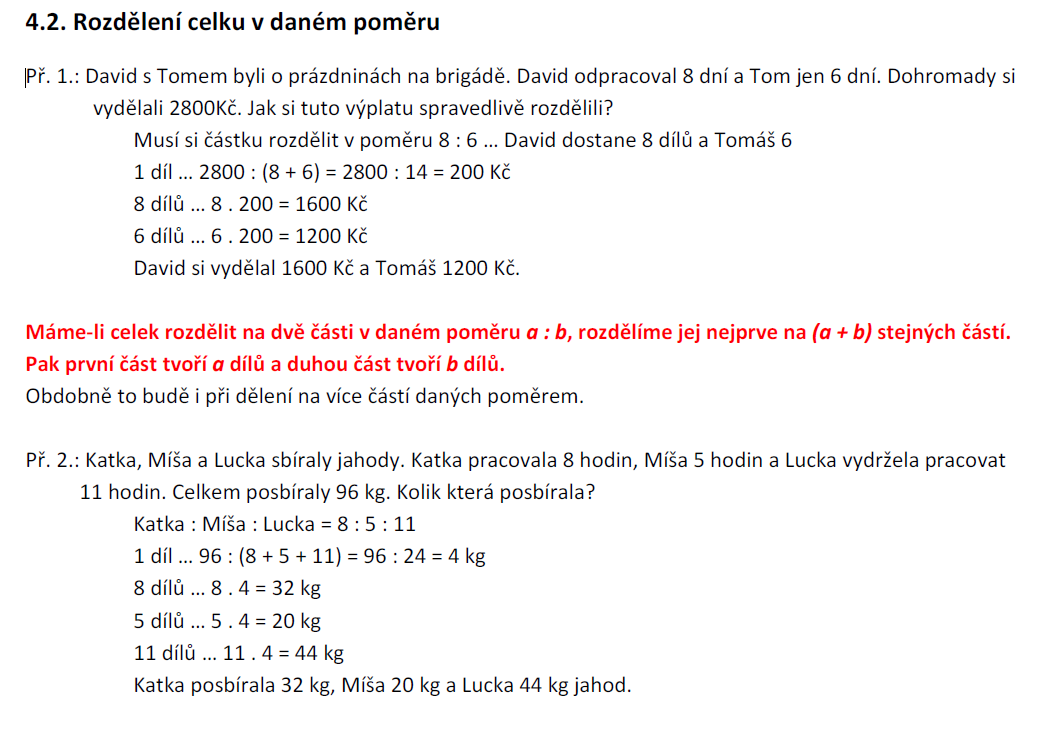 